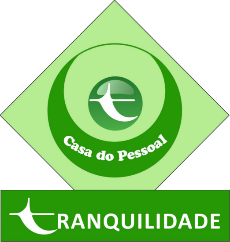 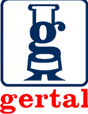 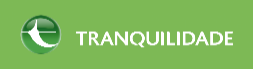 Xeques Tranquilos RegulamentoDATA: 28 de novembro de 2015 (Sábado)ORGANIZAÇÃO: GRUPO DE XADREZ DO PORTOPATROCINIO: CASA DO PESSOAL DA COMPANHIA DE SEGUROS TRANQUILIDADEAPOIOS: COMPANHIA DE SEGUROS TRANQUILIDADE S.A., GERTAL - COMPANHIA GERAL DE RESTAURANTES E ALIMENTAÇÃO, S.A. e ASSOCIAÇÃO DE XADREZ DO PORTODIRECÇÃO DA PROVA: MF GUIMARÃES, JORGE MANUEL N. F. C.  ARBITRAGEM: OLIVEIRA, ROGERIO A. GOMES (Árbitro Chefe) e outros árbitros que podem ser nomeados pelo árbitro chefeLOCAL DE JOGO: Edifício Tranquilidade, Rua D. Manuel II, 296 – 7º PORTONÚMERO DE INSCRIÇÕES: limitadas a 105 jogadores.SISTEMA DE JOGO: Sistema Suíço em 7 sessões com recurso ao programa informático SWISS MANAGER.  Não serão aceites quaisquer reclamações relativas aos resultados do emparceiramento, exceto em caso provado de erro na introdução manual de resultados, e desde que apresentada à Direção do Torneio antes do início da sessão.                                  
HORÁRIOS:Abertura: 14:00h, no local do torneio                 Acreditação e boas-vindas
1ª Sessão: 14:30h. 2ª Sessão: 15:10h. 3ª Sessão: 15:50h. 4ª Sessão: 16:30h. 5ª Sessão: 17:10h. 6ª Sessão: 17:50h.Sorteio dos critérios de desempate: 18:20h. 7ª Sessão: 18:30h. Cerimónia de encerramento (com a entrega dos prémios): 19:10h RITMO DE JOGO: 15 Minutos KO.PUBLICIDADE  A participação no torneio implica a aceitação, por parte dos participantes, da publicação dos seus dados pessoais e imagens nos diferentes órgãos de comunicação que a organização considere oportunos para a difusão do torneio (lista de resultados, classificações, participantes, partidas, etc.)Os inscritos, emparceiramentos, resultados e classificações serão publicados na página da Chess-Results: http://chess-results.com/tnr192896.aspx?lan=10                                         
INSCRIÇÕES
Taxa normal:   7.50€Sócios do GXP: 3€Sócios da Casa do Pessoal da Tranquilidade: 1€Sócios do CCD da Tranquilidade: 1€GM, MI, MF, WGM, WMI e WMF: gratuitoData limite: 24/11/2015 (poderão ser encerradas mais cedo caso seja atingida a capacidade máxima da sala – (105)).As inscrições devem ser efetuadas através do mail do Torneio (xequestranquilos@gmail.com), com o nome completo, data de nascimento, clube e elo, só se tornando efetivas após o pagamento da taxa. O pagamento das taxas de inscrição devem ser feitos para a seguinte conta bancária: NIB: 0010 0000 19687660001 03. / IBAN: PT50 0010 0000 1968 7660 0010 3O participante deverá fazer prova do pagamento da taxa através do envio, por e-mail, de cópia do comprovativo da transferência. Após aceite a inscrição o participante deverá confirmar a sua correta inscrição no chessresults. Qualquer reclamação só será aceite até às 12h do dia 26/11/2015. CLASSIFICAÇÃOA classificação final será determinada pela soma dos pontos obtidos na totalidade das jornadas de acordo com os seguintes critérios:Vitória – 1; Empate – ½; Derrota – 0.Os desempates entre jogadores com o mesmo número de pontos serão determinados pela aplicação sucessiva de 3 critérios, que serão sorteados no início da última sessão. Os critérios de desempate a sortear serão os seguintes:a) Resultado dos jogadores empatados, desde que tenham jogado entre si [11]; b) Buchholz corrigido [37] (1,0,N,N,0,N); c) Buchholz completo [37] (0,0,N,N,0,N); d) Sonneborn-Berger [52] (0,0,N,N,0,N,N); e) Maior número de vitórias [68]; f) Maior número de jogos de pretas [53]; g) Sorteio b) Sistema Bucholz corrigido – soma dos pontos de todos os adversários com quem jogou, tirando o piorc) Sistema Bucholz – soma dos pontos de todos os adversários com quem jogou.d) Sistema Sonnenborn-Berger – soma dos pontos dos oponentes contra quem se obteve vitória mais metade dos pontos dos oponentes com quem se tenha empatado. PRÉMIOS: (1.000.00€)Os prémios serão entregues por ordem de classificação na cerimónia de encerramento, sendo obrigatória a presença do jogador para receber o prémio. Os prémios podem ser acumuláveis. Para receber o prémio o jogador deverá apresentar documento de identificação válido. CLASSIFICAÇÃO GERAL1º. 300,00€ + Troféu           2º. 200,00€ + Troféu          3º. 100,00€ + Troféu 
4º. 80,00€   + Troféu	 5º. 65,00€    + Troféu	  6º. 50,00€   + Troféu
7º. 40,00€   + Troféu      	 8º. 35,00€    + Troféu          9º.30,00€    + Troféu10º. 25,00€ + Troféu			Prémios especiais: 
<1600 / sem elo - 25,00€ + troféu1600 a 1799 elo - 25,00€ + troféu1800 a 1999 elo - 25,00€ + troféuDISPOSIÇÕES FINAISA participação no Torneio implica a plena aceitação deste regulamento. Em tudo o que não estiver previsto neste regulamento será resolvido através da aplicação dos regulamentos da FIDE ou FPX. Quaisquer situações que, ainda assim, subsistam, serão resolvidas pela Direção do Torneio, que usará o seu melhor critério para decidir o que for melhor para o Torneio.  